                      МЕСЯЧНИК  ПОЖАРНОЙ  БЕЗОПАСНОСТИ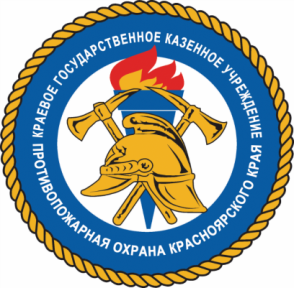        Сентябрь - начало нового учебного года.  В целях повышения безопасности детей в начале учебного года, восстановления у них после летних каникул навыков адекватных действий при угрозе и возникновении пожаров в  образовательных  учреждениях  на территориях  Казанцевского, Ильичевского и Сизинского  сельсоветов прошел месячник  пожарной безопасности.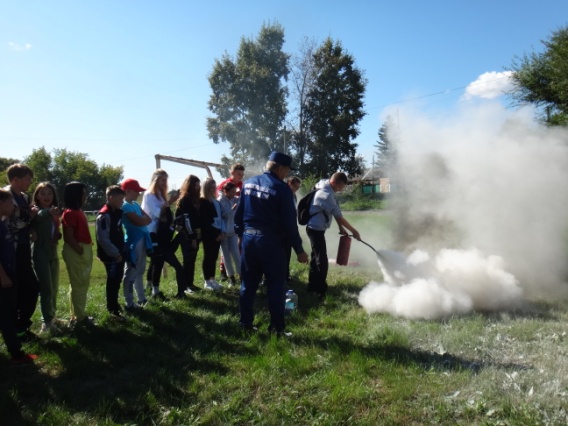 Задачи месячника:
- формирование сознательного и ответственного отношения к вопросам личной безопасности; 
- знаний и умений распознавать и оценивать опасные ситуации, определять способы защиты;
- ликвидировать последствия и оказывать само и взаимопомощь;
- формирование у воспитанников правил поведения, обеспечивающие личную и общественную безопасность.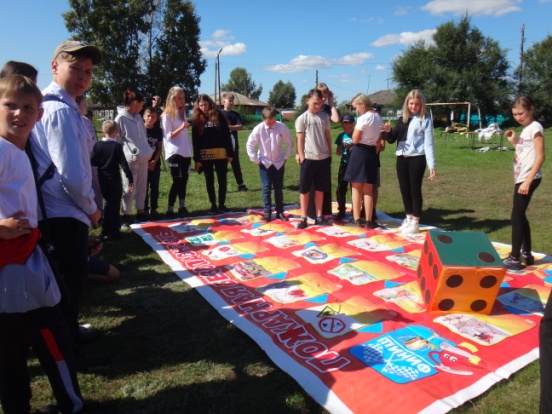 В ходе месячника были проведены следующие мероприятия:
-  открытые уроки и занятия на тему  "Причины пожаров, последствия", "Огонь друг и враг";
-  обновлены Уголки пожарной безопасности;
-  показ пожарной техники ;
- викторины по пожарной безопасности;- просмотр мультфильмов и видеороликов по основам безопасности ;- тренировочные эвакуации в образовательных учреждениях;- практические занятие с огнетушителем для персонала и учащихся образовательных учреждений.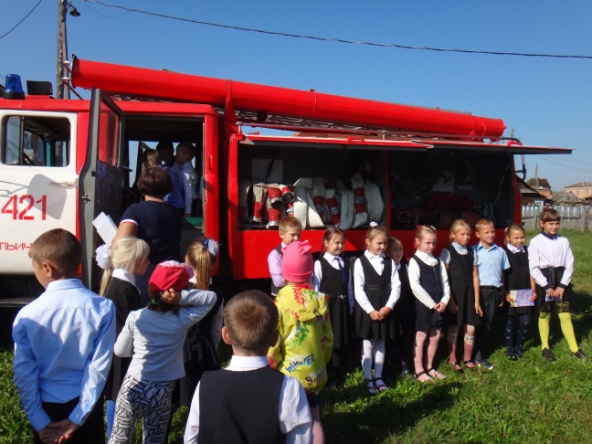 Учащиеся школ и ребята из детских садов ознакомились с навыками основ безопасности, выработали у себя навыки  умения  защищать свою жизнь и здоровье, оказывать само и взаимопомощь, правильное поведение  в разных жизненных ситуациях.                                                                   Инструктор противопожарной профилактикиШушенского района, Мамонтова Светлана